Муниципальное дошкольное образовательное учреждение Тамбовский детский сад № 1Методическая разработка проектной деятельностиПроект«Я мячом играю, ловкость развиваю»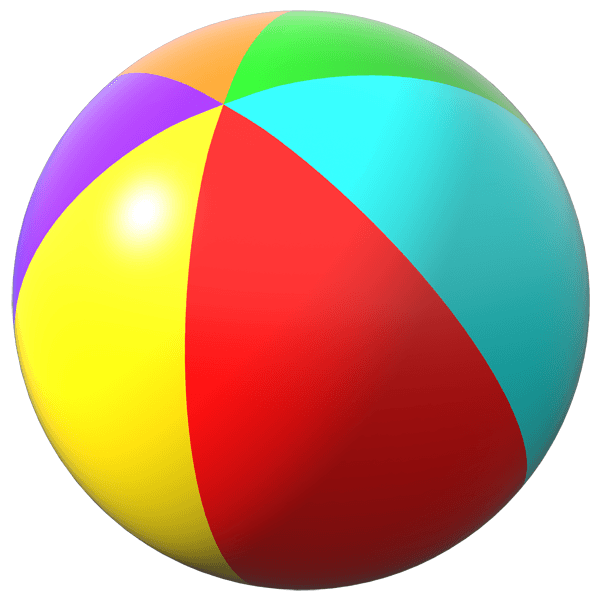                                                   Подготовилаучитель-логопед: Гамза Ирина Анатольевнас. Тамбовка, 2018 г.Актуальность выбора темыИгра является основным видом деятельности детей, поэтому может быть использована при усвоении любого программного материала и быть одним из занимательных этапов непосредственно-образовательной деятельности. Игра делает сам процесс обучения эмоциональным, интересным, познавательным и развивающим.Практика применения мяча в коррекционной работе учителя-логопеда показывает, что мяч может быть полезным предметом в работе с детьми. Преимущества игр с мячом:игры с мячом отвлекают внимание ребенка от речевого дефекта и побуждают к общению освобождают детей от утомительной неподвижности на занятиях помогают разнообразить виды деятельности на коррекционном занятии развивают общую и мелкую моторику, ориентировку в пространстве помогают проводить работу над развитием просодических компонентов речиактивизирует непроизвольное внимание и формирует произвольное (мяч может быть брошен любому ребенку) игры с мячом развивают и нормализуют эмоционально-волевую сферу, что особенно важно для гипердинамичных детей Игры с мячом помогают заинтересовать детей, отвлечь от однообразной деятельности; давать новые знания; развивают внимание, воображение, умение быстро находить правильный ответ; развивают общую и мелкую моторику, ориентировку в пространстве и т.п.Цель и задачи проекта:Цель: создание условий для совершенствования речи дошкольников, по средствам совершенствования двигательной активности на балансировочной доске.Задачи проекта:совершенствовать умение пространственной ориентировки;развивать ловкость при владении с предметами, внимание, координацию движений;совершенствовать умение выполнять несколько действий одновременно;закреплять навыки по закреплению звукопроизношения в речи;обогащать лексику новыми словами и словосочетаниями;развивать ВПФ формировать положительную самооценку и осуществлять самоконтроль как за речью, так и за движениями, и положением своего тела в пространстве.Продолжительность: среднесрочный.Форма организации детей – индивидуальная и работа в малых группах.Этапы работы1 этап. Подготовительный этап.Подбор специальной литературы, методических разработок по теме.Подготовительные игровые упражнения с мячом.2 этап. Практический этап Работа по плану проекта в соответствие с системой упражнений, направленной:на развитие фонематических процессовна закрепление правильного звукопроизношения;на расширение словарного запаса, грамматического строя речи;на развитие мелкой и общей моторики.3 этап. Обобщающий Подведение итогов, Отчет о проделанной работе.Рабочий план проектаУпражнения с мячами.Можно использовать мячи разного размера, и текстуры.Развитие мелкой и общей моторикиОсуществлять массаж кистей рук, стоя на доске, как массажными шариками, так и шарами СУ- Джок и колечками из этого же набора, проговаривая различные стихотворения.Перекладывание мячей разного размера из одной руки в другую, проговаривая речевой материал.Используя массажные мячи, прокатываем по кистям рук, зажимаем в руке, перекладываем из одной руки в другую, прорисовываем мячом геометрические фигуры или дорожки, проговаривая речевой материал.Подбросить мяч, назвать слово, поймать мяч. Аналогично с ударами мяча об пол, стену, напольную доску.Работа над слоговой структурой словаУдарами мяча об пол одной рукой делим слово на слоги, отбиваем мяч другой рукой.Ударами мяча об пол, доску, стену, называя слово, делим его на слоги, ловим мяч двумя (одной) руками.Попасть мячом в цифру на напольной доске с цифрой соответствующему количеству слогов в слове.Логопед бросает ребенку мяч и произносит первую часть слова, ребенку необходимо продолжить слово, добавив к нему слоги, образовав слова: са — хар, са — хар – ни  -ца.Работа над развитием фонематических процессовЛогопед бросает мяч детям. Поймавший называет гласный звук, если мяч красного цвета, согласный — если мяч синего цвета, и бросает мяч обратно логопеду.Попасть мячом в квадрат соответствующем позиции звука в слове (начало/ середина/ конец).Соотнесение первого звука слова с названием цвета, используем напольную доску.Логопед называет первое слово и передает мяч ребенку. Далее мяч передается от ребенка к ребенку. Конечный звук предыдущего слова — это начальный звук.Перекрестное направление мяча друг другу, т.е. ребенку бросаете мяч левой рукой в направлении его правой руки, затем наоборот правой рукой кидаете мяч в направлении левой руки, проговариваете речевой материал. Ребенок должен вернуть вам мяч точно так же.Работа над автоматизацией и дифференциацией поставленных звуковПодкидывание мяча и его ловля, называя автоматизируемый звук.Подкидывать мяч, хлопнуть в ладоши, назвать слог/слово на заданный звук, поймать мяч.Ударяем мяч об пол одной рукой, ловим другой, при этом называем слова или слоги на автоматизируемый звук. Подбрасываем и ловим мяч с хлопками, называя слова, слоги; Ведение мяча до отмеченного места, проговаривая автоматизируемый звук, слоги с этим звуком, обходим отметку, возвращаемся к месту старта.Кидаем мяч с отклонением влево/вправо, называем слово, просим вернуть мяч и повторить слово. Попасть мячом в разные корзинки при работе на дифференциацию звуков, звуковом анализе.Попасть в мишень из геометрических фигур, например, попасть только не в зеленые фигуры, или только не в круги. Можно разместить картинки с автоматизируемым звуком на напольной доске и попросить попасть мечом в те картинки, в названии которых звук «Р» находится в начале слова.Расширение словарного запаса, грамматического строя речи;Придумывание слов как на лексическую тему, так и на закрепляемый звук, попадаем кольцами на штатив, либо мячом в ведерко, корзину.Отбивание мяча левой/правой рукой, называя слово с закрепляемым звуком, либо направить работу на словоизменение, либо согласование существительных с числительными.Кидать мяч в мишень на стене и на полу, проводим работу над словоизменением или словообразованием.Рассказывание стихотворных текстов или чистоговорок под ритм ударов мяча. «Повтори рисунок». Данное упражнение тренирует зрительную память и внимание. Предлагается схема рисунка, повторить ее ударами мяча по геометрическим фигурам на напольной доске.Ожидаемые результаты.По окончании проекта дети умеют:Координировать движения пальцев и кистей рук.Регулируют силу и точность движений мячаРазвивают глазомер, мышечную силу, ловкость, быстроту реакции.Концентрировать внимание, память, осуществлять самоконтроль за речью и движениями своего тела.Игровая физкультура, полезна для развития ребенка во всех направлениях, в том числе для развития речи, а также является интересным способом закрепления речевых навыков. С помощью данного метода мы можем реализовать поставленные коррекционно-развивающие задачи, вовлекая в работу различные анализаторные системы, позволяющие достичь желаемого результата.